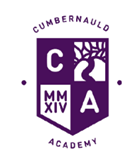   Cumbernauld Academy S5/6 Option Choice Form - Draft 2023-24 Name………………………………………...   Class…..…………..   Pupil Support Teacher……….……………………https://www.apprenticeships.scot/become-an-apprentice/foundation-apprenticeships/       Column AColumn BColumn CColumn DColumn DColumn EAdvanced HigherHistoryModern StudiesEnglishChemistryHigherEnglishBiologyAdministrationArt & DesignArt & DesignChemistryHigherEnglishBusiness ManagementBiologyChemistryChemistryGermanHigherEnglishDesign & ManufactureFrenchComputingComputingGraphic CommunicationHigherEnglishDramaHistoryGeographyGeographyHistoryRMPS (S6 Only)MathematicsMusicPhysical EducationPhysical EducationMathematicsRMPS (S6 Only)Modern StudiesPhysical EducationPhotographyPhotographyModern StudiesRMPS (S6 Only)Politics (S6)Psychology (S6)SpanishSpanishPhysicsNational 5EnglishPractical WoodworkApplication MathematicsAdministrationArt & DesignArt & DesignGermanNational 5EnglishPractical WoodworkBusiness ManagementBiologyChemistryChemistryGraphic CommunicationNational 5EnglishPractical WoodworkDesign & ManufactureFrenchComputingComputingHistoryNational 5EnglishPractical WoodworkDramaHistoryGeographyGeographyHospitality CakeNational 5EnglishPractical WoodworkMathematicsMusicPhysical EducationPhysical EducationMathematicsNational 5EnglishPractical WoodworkModern StudiesPhysical EducationSpanishSpanishPhysicsNational Progression Award Level 5/     Skills for Work N5Science -Laboratory ScienceSkills for Work N5Travel & TourismSkills for Work N5     PE Sports DevelopmentNPA Level 5Drawing Skills (A & D)NPA Level 5Early Ed and ChildcareSkills for Work Level 45Drawing Skills (A & D)NPA Level 5Early Ed and ChildcareSkills for Work Level 45CriminologyNPA Level 5Foundation ApprenticeshipsLevel 6Social Services children &       Young People (Y1)Social Services children &       Young People (Y2)Social Services children &       Young People (Y2)Foundation ApprenticeshipsLevel 6Two Year Delivery (S5 Only) Pupils must choose a subject in Col D in Y1 and Col E in Y2Two Year Delivery (S5 Only) Pupils must choose a subject in Col D in Y1 and Col E in Y2Two Year Delivery (S5 Only) Pupils must choose a subject in Col D in Y1 and Col E in Y2Social Services & Healthcare (Y1)Social Services & Healthcare (Y2)Social Services & Healthcare (Y2)Foundation ApprenticeshipsLevel 6Civil Engineering (S5) takes place over two years in Column ECivil Engineering (S5) takes place over two years in Column ECivil Engineering (S5) takes place over two years in Column ECivil Engineering (Year 1 & 2)Civil Engineering (Year 1 & 2)